           13 признаков того, что вы - учитель!http://prazdnichnyymir.ru/den-znanii/6677/progulki-po-saitu-kogda-uidem-so-shkolnogo-dvora/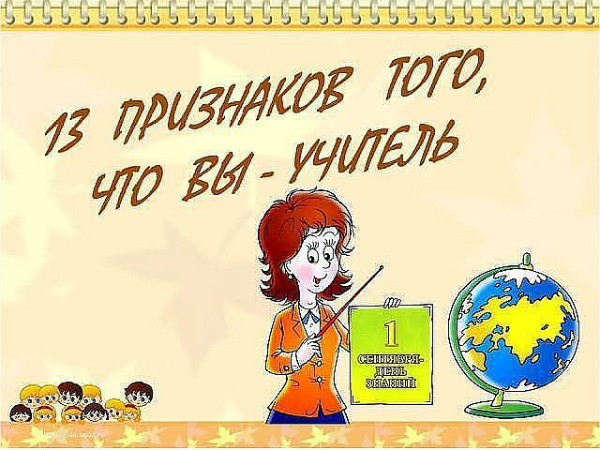 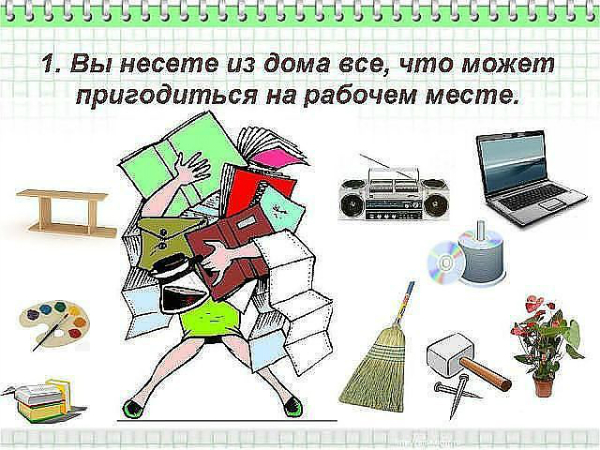 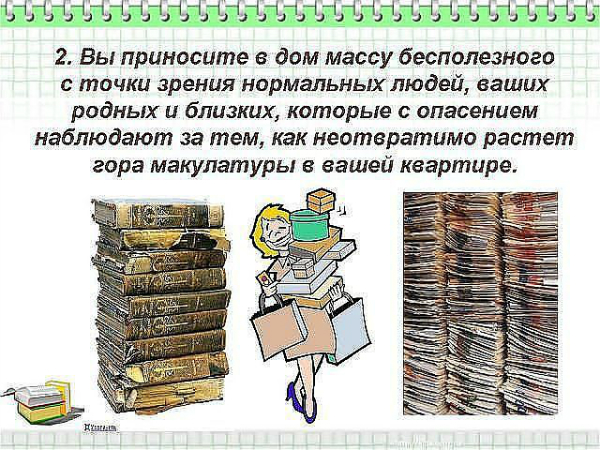 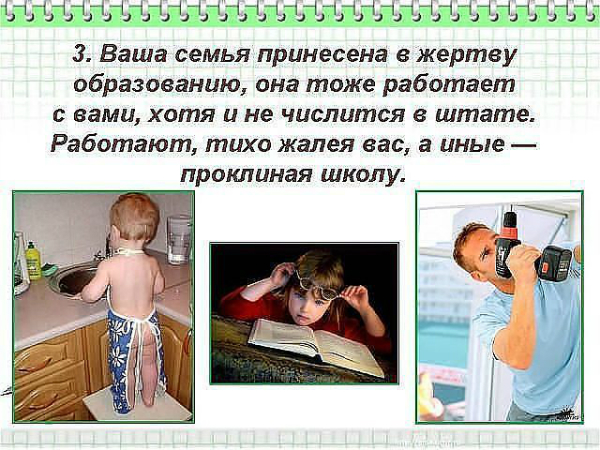 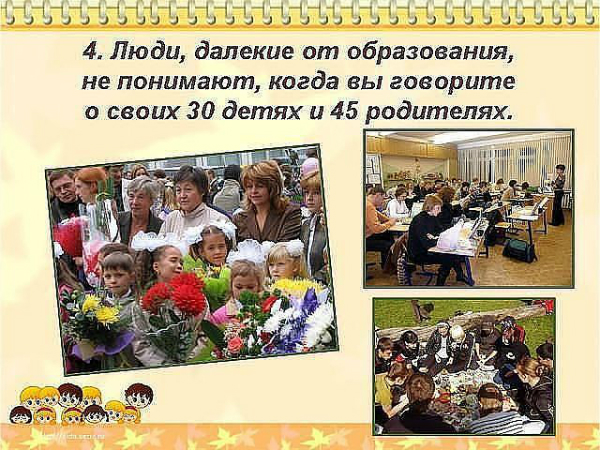 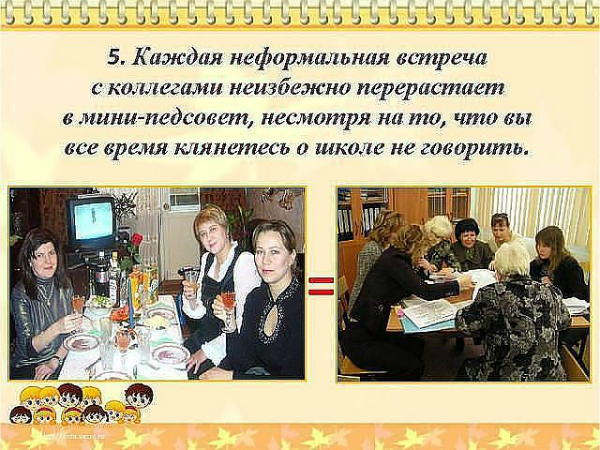 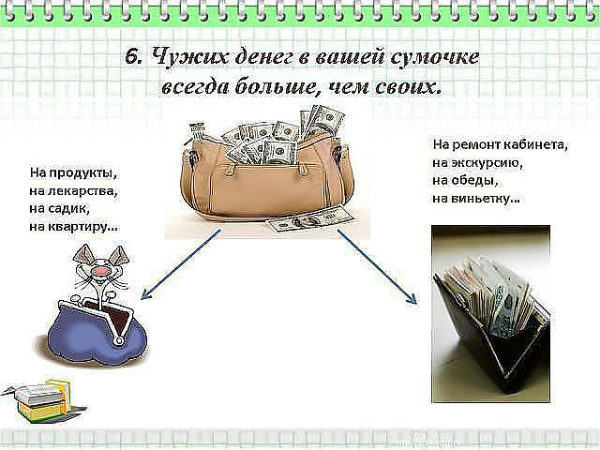 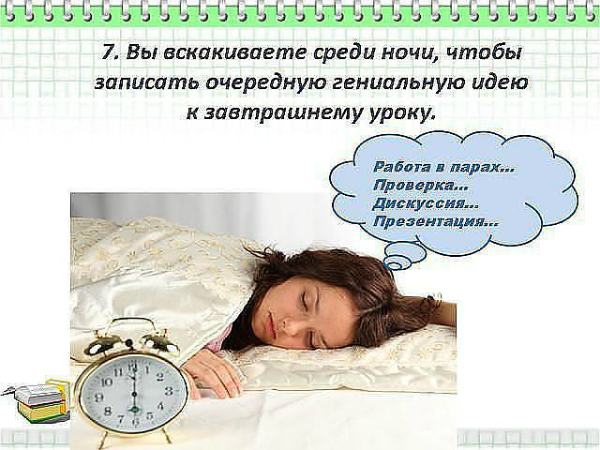 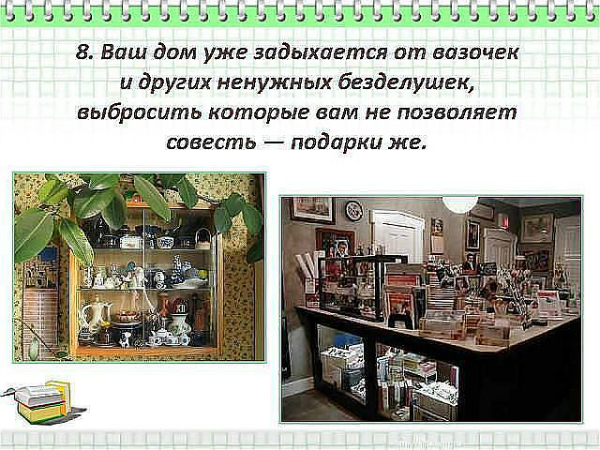 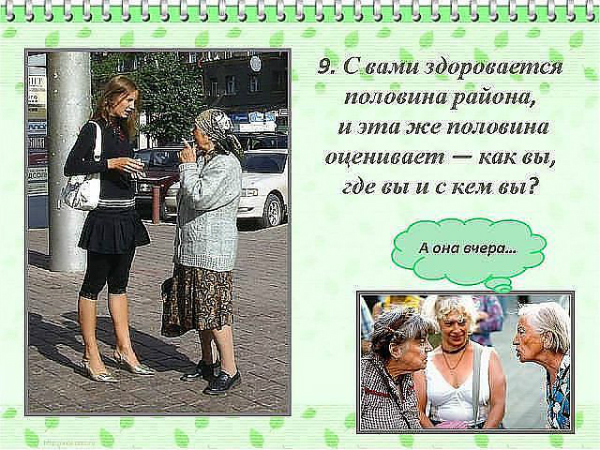 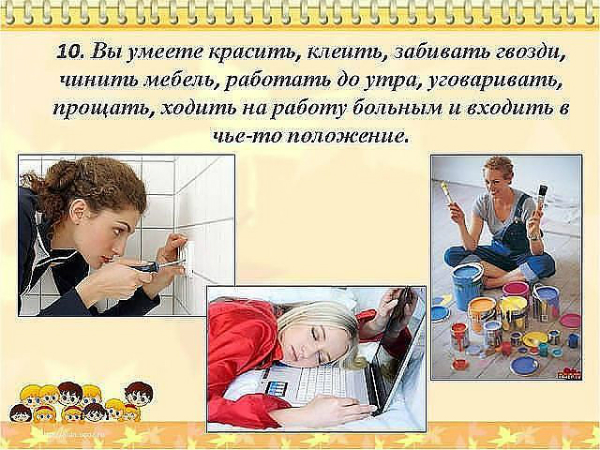 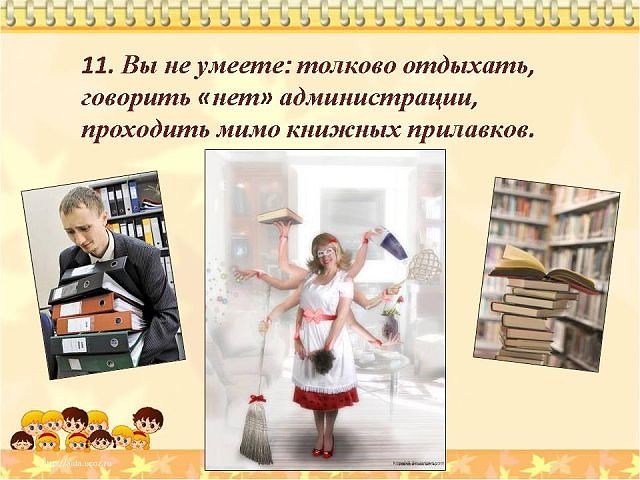 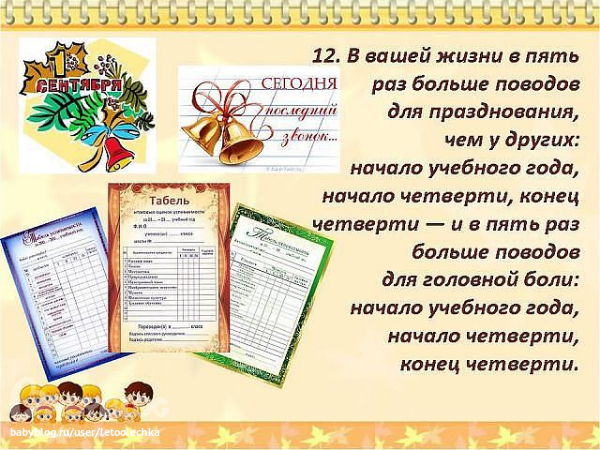 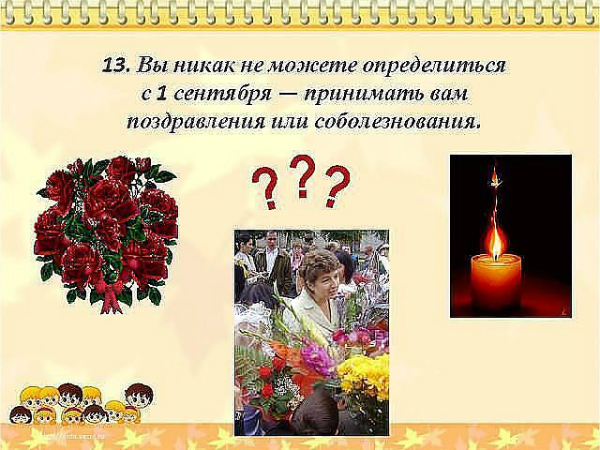 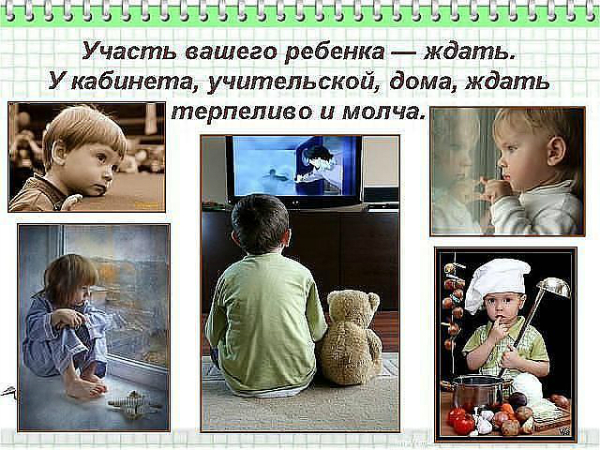 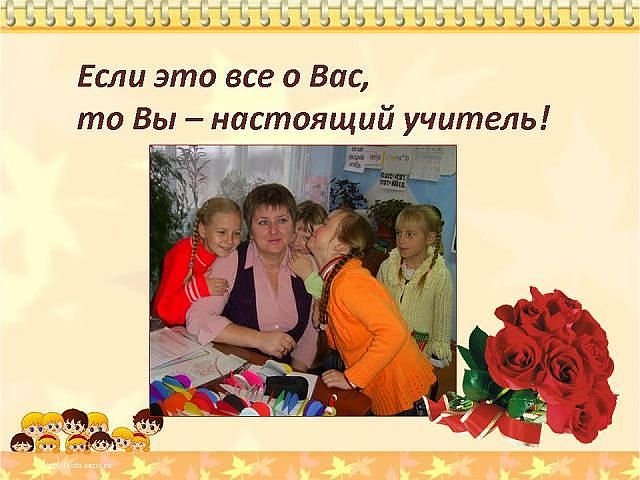 